Publicado en Barcelona el 01/12/2020 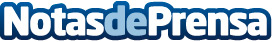 NuvoBarcelona se alía con Rimbo para facilitar el alquiler sin fianza adicionalLa tecnología pionera de Rimbo permitirá a NuvoBarcelona que sus inquilinos puedan pagar de manera online la cuota de entrada en lugar de la fianza adicional, dando paso a una mayor rapidez e inmediatez. Esta alianza es un fiel reflejo de la apuesta de NuvoBarcelona por la digitalización de procesos inmobiliarios, una tendencia cada vez más en alza debido al covid-19Datos de contacto:BEMYPARTNER 936 318 450Nota de prensa publicada en: https://www.notasdeprensa.es/nuvobarcelona-se-alia-con-rimbo-para-facilitar Categorias: Inmobiliaria Finanzas Madrid Cataluña Emprendedores E-Commerce Construcción y Materiales Digital http://www.notasdeprensa.es